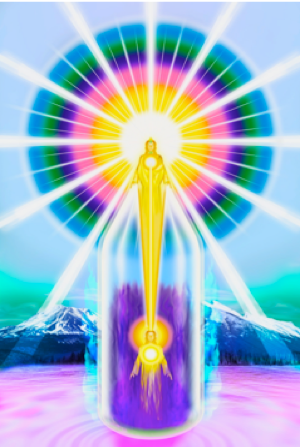 THE MAGIC “I AM” PRESENCETHE 7 RAYS FREE, ON-LINE 7-WEEK WORKSHOPDATES: 25th MAY to 6th JULY 2020NEW ZOOM LINK TO BE SENT OUT WEEKLYWEBSITE:   https://iamfree.co.za/YOUTUBE:    https://www.youtube.com/channel/UCoWIqDA6jimykgCpav4HToA/videosMEETING TIME:	 South African time  - 7pm  - 8.15pm USA Pacific Standard Time (PST) 10am – 11.15am (daylight   saving adjustments)			 India – Delhi  10.30pm – 11.45pmIf your times is not mentioned, you will need to get a time converter.IMPORTANT NOTES:All information is from the Ascended Masters according to the “I AM” Activity & The Bridge to Freedom material, this includes ADK Luk books.There will often be readings directly from the books during the sessions. The words of the Ascended Masters carry a radiation, that human words don’t carry. Each week a document will be sent to attendees via email covering the material we will study for the week.  It will also give suggested ‘homework’ to be done prior to the weekly session.  I will send this out a week in advance, and to progress it will be important to study the suggested material.Each session will be recorded, to re-listen or for missed sessions.There will be ±10 minutes allowed at the end of the session for questions.  This is for questions related specifically to the topics covered and group discussions.  All sessions will start and finish with a few quiet moments connecting with our “I AM” Presence and invoking the Ascended Masters to Guide and Protect us through the session, and there will be a short ‘Decree Service’ at the beginning of each meeting.WEEK ONE	The First Ray – Blue  - The Will of God, Power, Protection & FaithWEEK TWOThe Second Ray – Golden-Yellow – Illumination, Wisdom, Discernment & DiscriminationWEEK THREE	The Third Ray – Pink - Pure Divine Unconditional LoveWEEK FOUR 	The Fourth Ray – Pure White – Purity & AscensionWEEK FIVE	The Fifth Ray – Emerald Green – Truth, Healing, Concentration & ConsecrationWEEK SIX	The Sixth Ray – Ruby with a Gold Radiance – Peace & Ministration WEEK SEVEN	The Seventh Ray  - Violet – Mercy, Forgiveness, Transmutation, Invocation, Rhythm    and CeremonyEach week we will cover material given to us by the Ascended Masters on the:The Virtues & Qualities of the RayThe Divine Beings ministering to the RayOur Use of the RayInitiations of the Rays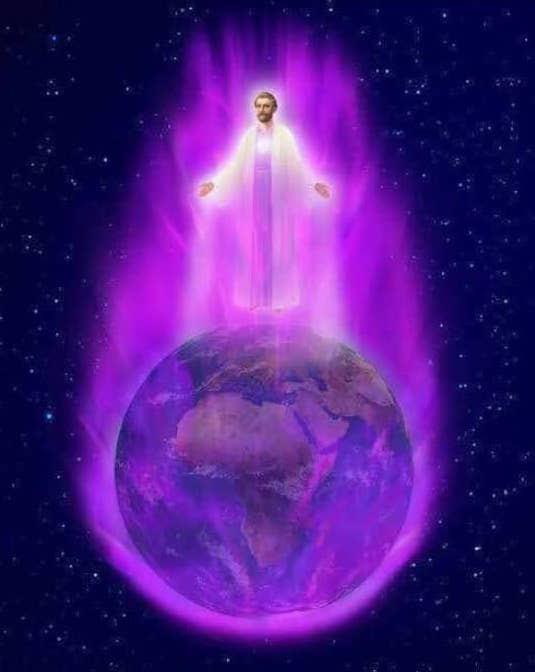 BELOVED SAINT GERMAIN, CHOHAN OF THE 7TH RAY  